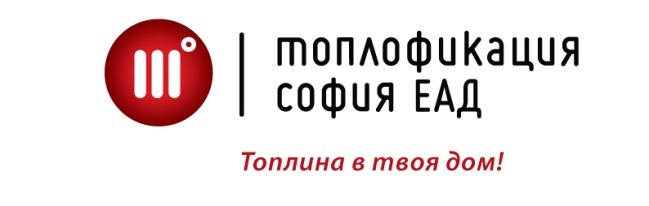 ДО “Еко Проект“ ООДгр. Габрово, ул. „Никола Маринов“№10А т. 066/ 809 899, 0894/ 765 333ф. 066/ 99 12 67    sales_ecopro@abv.bgПОКАНА № 1 за участие в процедура за възлагане нa обществена поръчка чрездоговаряне  с предварителна покана за участие с предмет:„Доставка на полипропиленови тръби и фитинги за нуждите на ТПМ и ТИ на „Топлофикация София“ ЕАД- първо договаряне“по квалификационна система: „Доставка на полипропиленови тръби и фитинги за нуждите на ТПМ и ТИ на „Топлофикация София“ ЕАД“Уважаеми дами и господа,На основание чл. 142, ал. 1, във връзка с чл. 135, ал.4 от ЗОП, Решение № ОП-Р-52/22.12.2016г. на Възложителя и Раздел IV. Възлагане на поръчки чрез КС от документацията за участие в квалификационна система с предмет: „Доставка на полипропиленови тръби и фитинги за нуждите на ТПМ и ТИ на „Топлофикация София“ ЕАД“ „Топлофикация София” ЕАД отправя покана за представяне на първоначална оферта в процедура на договаряне с предварителна покана за участие с предмет: 1. Предмет на обществената поръчка: „Доставка на полипропиленови тръби и фитинги за нуждите на ТПМ и ТИ на „Топлофикация София“ ЕАД- първо договаряне“2. Вид на процедурата: договаряне с предварителна покана за участие въз основа на квалификационна система.3. Място за изпълнение на обществената поръчка: гр. София.  Местата на доставката ще бъдат поделенията на Възложителя по дадено от него разпределение със следните адреси в гр. София: 	ТР „София”, ул. „История Славянобългарска” № 6;ТР “София Изток”, ул. “Димитър Пешев” № 6; ТР „Земляне”, ул. „Костенец” № 5; ОЦ „Люлин” - гара Волуяк.Конкретното разпределение на видовете и бройките, подлежащи на доставка до съответните поделения, ще бъде направено при сключване на договора. 4. Прогнозна стойност на обществената поръчка: 278 585,00 (двеста седемдесет и осем хиляди петстотин осемдесет и пет) лв. без ДДС.5. Условия за изпълнението на обществената поръчка: Доставката на количествата и видовете за целия срок на КС, са посочени в Раздел VII. Техническа спецификация от Документацията за участие, публикувана на Профила на купувача на „Топлофикация София” ЕАД. Доставката на необходимите количества и видове за настоящото договаряне са посочени като позиции и технически характеристики в образците на първоначалната оферта и първоначално предлаганата цена.Доставката следва да бъде изпълнена при условията франко Работната площадка на Възложителя и включва всички разходи на Изпълнителя за изпълнението на поръчката.В процеса на договарянето следва да бъдат определени условията за изпълнение на доставките, включително относно: срок за изпълнение, цени, начин на плащане, гаранционните условия и други.6. Срок за изпълнение: Участникът предлага срок за доставка в календарни дни (в цяло число).Срокът за доставка започва да тече от датата на сключване на договора. Гаранционният срок е по предложение на участниците, в месеци,  като не трябва да е по-кратък от 24 /двадесет и четири/ месеца, считано от датата на доставка и предаването на Възложителя.         7. Вид и размер на гаранцията за изпълнение: Гаранцията за изпълнение на договора е в размер на 5 % (пет на сто) от стойността на договора без ДДС и се представя при сключването му в една от следните форми:- Оригинал на неотменима, безусловна банкова гаранция, издадена в полза на  „Топлофикация София” ЕАД, изискуема при първо писмено поискване, в което Възложителят заяви, че Изпълнителят не е изпълнил задължение по договора за възлагане на обществената поръчка със срок на валидност 30 (тридесет) дни след изтичане на срока на договора;- Парична сума, преведена по банкова сметка на Възложителя – платежно нареждане в оригинал или заверено копие. 		-  Застраховка, която обезпечава изпълнението чрез покритие на отговорността на Изпълнителя.Участникът, определен за Изпълнител, избира сам формата на гаранцията за изпълнение. Когато избраният Изпълнител е обединение, което не е юридическо лице, всеки от съдружниците в него може да е наредител по банковата гаранция, съответно вносител на сумата по гаранцията или титуляр на застраховката.  Паричната сума и банковата гаранция може да се предоставят от името на Изпълнителя за сметка на трето лице – гарант.Банковата сметка за внасяне на гаранцията за изпълнение:Банка: „Общинска банка” АДIBAN: BG48 SOMB 9130 1011 2533 02BIC: SOMB BGSF8. Представяне на първоначална оферта: Първоначалната оферта трябва да съдържа:     - Списък на документите и информацията, съдържащи се в първоначалната оферта; -  Първоначална оферта (по образец), приложен към настоящата покана;  -  Първоначално предлагана цена (по образец);    - Предложения за промени в проекта на договор  – Подготвя се от участника по приложения към поканата образец.9. Срок за представяне на първоначални оферти:  В срок до 10 (десет) календарни дни от датата на получаване на поканата – до 09.05.2017г. вкл. Първоначалната оферта се представя на български език в запечатан, непрозрачен плик в деловодството „Топлофикация София” ЕАД, гр. София - 1680, ул. „Ястребец” № 23 Б.Върху плика се изписва „Първоначална оферта”, предмета на процедурата, предмета на квалификационната система и името на участника. 10. Ред и място за провеждане на преговорите: Датата и часът на провеждането на договарянето ще се определи след датата на постъпване на първоначалните оферти на участниците. Поредността на провеждане на преговорите се определя от комисията чрез жребий, на който могат да присъстват представители на поканените участници (чл. 67, ал. 1 от ППЗОП).Жребият ще се проведе на 10.05.2017г. от 14.00ч. в гр. София, ул. „Ястребец” № 23Б, ет. 4, в зала 412 на „Топлофикация София” ЕАД. Представителите на участниците могат да присъстват при провеждането на жребия.След провеждането на жребия, участниците ще бъдат уведомени лично или по електронна поща за датата и конкретния час на договарянето. Договарянето ще се проведе в сградата на „Топлофикация София” ЕАД, гр. София, ул. „Ястребец” № 23Б, ет. 4, в зала 412.С всеки от участниците, който е подал първоначална оферта, се провежда договаряне поотделно и ще е с максимална продължителност до 2 астрономически часа. При преговорите законният представител на участника следва да представи документ за самоличност, а когато то ще се проведе с упълномощен представител – и изрично писмено пълномощно. Комисията договаря условията на договора, в това число и цената на поръчката. Резултатите от преговорите се отразяват в подписан от комисията и от участника протокол.11. Критерий за оценка – Обществената поръчка се възлага въз основа на „икономически най-изгодната оферта”. Икономически най-изгодната оферта се определя въз основа на следния критерий за възлагане „Оптимално съотношение качество / цена”. Показателите за оценка по критерия са следните: Методика за изчисляване оценката на Офертите 1. Предлагана цена Tц.Този показател включва предложената обща цена съгласно Ценово предложение, без ДДС.Оценката по показател Tц ще се изчислява по следната формула:                                           С ц min   х   90                   Tц      =   --------------------------  ,  където:			              Cц n “Сц min”  - най-ниската предложена обща цена, от всички предложени стойности за изпълнение на поръчката на допуснатите до участие оферти;“90” -  максимален брой точки за критерия;“C ц n”- предложената от участника обща цена; “Tц” – точките, които получава участникът по оценявания критерий.2. Срок за доставка Tс. Оценката на офертата по критерия ще се изчислява на база предложените от участниците срок за доставка в календарни дни, по формулата:                                        С min   х   10                   Tс    =   --------------------------,  където:			           C n “С min” - най-краткият предложен срок, от всички предложени срокове за доставка на допуснатите до участие оферти;“10” - максимален брой точки за критерия;“C n” - предложеният от участника срок за доставка;“Tс” – точките, които получава участникът по оценявания критерий.Икономически най-изгодната оферта за Възложителя е офертата, получила най-висока комплексна оценка /КО/ от максимално възможна 100 точки като сума от  индивидуалните оценки по отделните критерии, изчислена по формулата:КО = Tц + T с.12. Номер и дата на публикуване на обявлението на квалификационната система: Обявление №764140 от 22.12.2016 г., с уникален номер в РОП № 00277-2016-0044	За допълнителна информация: „Топлофикация София” ЕАД, гр. София, ул. „Ястребец” № 23Б, тел. 02/9033107.ВЪЗЛОЖИТЕЛ:Георги Беловски                                       Образец “Първоначална оферта”ДО“ТОПЛОФИКАЦИЯ СОФИЯ” ЕАДПЪРВОНАЧАЛНА ОФЕРТАза участие в процедура за възлагане нa обществена поръчка чрездоговаряне с предварителна покана за участие с предмет:„Доставка на полипропиленови тръби и фитинги за нуждите на ТПМ и ТИ на „Топлофикация София“ ЕАД- първо договаряне“по квалификационна система „Доставка на полипропиленови тръби и фитинги за нуждите на ТПМ и ТИ на „Топлофикация София“ ЕАДот ……………………………………………………………………………………………/изписва се името на Участника/УВАЖАЕМИ ГОСПОЖИ И ГОСПОДА,В отговор на отправената покана за участие в договарянето с Ваш Изх. № ..........................,  Ви представяме настоящата първоначална оферта:1. За изпълнението на поръчката предлагаме да доставим полипропиленови тръби и фитинги, със следните технически характеристики съгласно изискванията на Възложителя от документацията за участие:Забележка: Участниците посочват производител и страна на произход в съответствие с Решението за Включване в КС.3. Срок за доставка  - ......... (словом) календарни дни (в цяло число), считано от датата на сключване на договора.4. Гаранционен срок -  ........................ месеца (не по-малко от 24 месеца), считано от датата на доставката и предаването на Възложителя.  5. Прилагаме следните документи, касаещи изпълнението на поръчката, по преценка на участника: ..................................................................В случай, че бъдем определени за изпълнители, ние ще представим всички документи, необходими за подписване на договора съгласно законовите изисквания в посочения срок от „Топлофикация София” ЕАД. Настоящата оферта е валидна за период ________ (посочете броя на дните и/или последната дата на валидност съобразени с условията на процедурата, но не по-малко от 60 дни след обявената крайна дата за подаване на първоначалните оферти) и ние ще сме обвързани с нея и тя може да бъде приета във всеки един момент преди изтичане на този срок.Дата: .........................		С уважение: ……………….................. (име, длъжност, подпис и печат)Образец “Първоначално предлагана цена”ДО“ТОПЛОФИКАЦИЯ СОФИЯ” ЕАД първоначално предлагана ценаза участие в процедура за възлагане нa обществена поръчка чрездоговаряне с предварителна покана за участие с предмет:„Доставка на полипропиленови тръби и фитинги за нуждите на ТПМ и ТИ на „Топлофикация София“ ЕАД“- първо договаряне“по квалификационна система „Доставка на полипропиленови тръби и фитинги за нуждите на ТПМ и ТИ на „Топлофикация София“ ЕАД“ от ……………………………………………………………………………………………/изписва се името на Участника/УВАЖАЕМИ ГОСПОЖИ И ГОСПОДА,Предлагаме на Вашето внимание първоначална ценовата си оферта в процедура за възлагане нa обществена поръчка чрез договаряне с предварителна покана за участие с предмет: „Доставка на полипропиленови тръби и фитинги за нуждите на ТПМ и ТИ на „Топлофикация София“ ЕАД“- първо договаряне“Първоначално предлаганата цена е в размер на ............................. (......................................................) лв. без ДДС,  при следните единични цениЦените са образувани при условията на доставка DDP съгласно INCOTERMS 2010, в лева без ДДС.Участникът е единствено отговорен за допуснати грешки в изписването на предложените от него цени. Цените се изписват цифром и словом. При несъответствие между изписаните с цифри и с думи цени, за меродавни се считат изписаните с цифри.При несъответствие между единична и обща цена се вземат  предвид единичните цени, на базата на които се преизчислява общата.Дата: .........................		С уважение: ……………….................. (име, длъжност, подпис и печат)Списък на документите и информацията, съдържащи се в първоначалната оферта”Дата: ……………							…………………………………..							Участник							(подпис и печат)ПРЕДЛОЖЕНИЕ ЗА ПРОМЕНИ В ПРОЕКТА НА ДОГОВОРДолуподписаният /-ната/ .........................................................................................., с л.к № ............................ издадена на ................ от..............................., с ЕГН........................... в качеството ми на	................................ на ............................................................................                         (посочете длъжността) Участник в процедура на договаряне с предварителна покана за участие за възлагане на обществена поръчка с предмет „Доставка на полипропиленови тръби и фитинги за нуждите на ТПМ и ТИ на „Топлофикация София“ ЕАД“- първо договаряне“ПРЕДЛАГАМ СЛЕДНИТЕ ПРОМЕНИ В ПРОЕКТА НА ДОГОВОР:Д Е К Л А Р И Р А М:Запознати сме с условията по проекта на договор от документацията за участие. Приемаме, ако предложените от нас промени в проекта на договор не бъдат приети от комисията и не се постигне съгласие, ще останат в сила текстовете на проекта на договор от документацията за участие.Дата …………………...   				ДЕКЛАРАТОР:        гр. ……………………..                                                                         /трите имена, подпис/Проект на договорДОГОВОР  Днес, .......…………. 2017 г., в гр. София между:„ТОПЛОФИКАЦИЯ СОФИЯ” EАД, със седалище и адрес на управление: гр. София, ул. „Ястребец” № 23Б, вписано в Търговския регистър на Агенцията по вписванията към Министерството на Правосъдието с ЕИК 831609046, представлявано от Георги Беловски - Изпълнителен директор, наричано за краткост в договора Възложител, от една странаи “........................................................................“, със седалище и адрес на управление: .........................................................., вписано в Търговския регистър на Агенцията по вписванията към Министерството на Правосъдието с ЕИК .............................., представлявано от …………...................................................... – Управител/Изпълнителен директор, наричано за краткост в договора Изпълнител, от друга страна,на основание чл. 183, във вр. чл. 112 от ЗОП и Решение № ……/……………. на Изпълнителния директор на „Топлофикация София” ЕАД за класиране на участниците и избор на изпълнител на обществена поръчка в процедура на договаряне с предварителна покана за участие с предмет: „Доставка на полипропиленови тръби и фитинги за нуждите на ТПМ и ТИ на „Топлофикация София“ ЕАД“- първо договаряне“ по квалификационна система „Доставка на полипропиленови тръби и фитинги за нуждите на ТПМ и ТИ на „Топлофикация София“ ЕАД“, се сключи настоящият договор за следното:1. ПРЕДМЕТ НА ДОГОВОРА1.1. Възложителят възлага, а Изпълнителят приема да изпълни срещу заплащане: „Доставка на полипропиленови тръби и фитинги за нуждите на ТПМ и ТИ на „Топлофикация София“ ЕАД“- първо договаряне “, конкретизирани по вид, технически данни, количество и качество и единични цени в приложенията към договора.1.2. Изпълнителят се задължава да предостави на Възложителя при доставката всички необходими придружителни документи.  1.3. Приемането на стоките ще се извърши с подписването на приемателно-предавателни протоколи.2.  СРОКОВЕ. МЯСТО НА ДОСТАВКА2.1. Срокът за доставка и предаване на тръбите и съпътстващите ги документи е ……… (словом) календарни дни от подписването на договора от двете страни.2.2. Настоящият договор се сключва за срок от подписването му от страните до изтичане на гаранционен срок на доставяните стоки, предложен от Изпълнителя.2.3. Доставката ще се извърши до складове на възложителя, на следните адреси в гр. София:ТР „София”, ул. „История Славянобългарска” № 6;ТР “София Изток”, ул. “Димитър Пешев” № 6; ТР „Земляне”, ул. „Костенец” № 5; ОЦ „Люлин” - гара Волуяк.3. ЦЕНА3.1. Общата стойност за изпълнение на договора, съгласно предложеното от Изпълнителя в протокол/и от извършеното договаряне, неразделна част от договора, е в размер на ………………… (словом) лева без ДДС. 3.2. Цената включва доставката на стоките, както и всички разходи, свързани с доставката.3.3. Цената е окончателна и не подлежи на промяна.4. НАЧИН НА ПЛАЩАНЕ4.1. Възложителят заплаща цената на доставените стоки в срок до 30 (тридесет) календарни дни след представяне на приемателно -предавателен протокол и фактура. 4.2. Всички плащания се извършват с платежно нареждане по банковата сметка на Изпълнителя, при: Банка: ………………………….; IBAN: ………………………; BIC: ……………………..5. ПРАВА И ЗАДЪЛЖЕНИЯ НА ИЗПЪЛНИТЕЛЯ5.1. Изпълнителят се задължава да изпълни качествено и в срок доставката, в съответствие с условията на този договор и приложенията към него.5.2. Изпълнителят се задължава да предпази стоките от външни въздействия по време на транспортирането, товарно-разтоварните работи и съхранението на склад. 5.3. Рискът от погиването или повреждането на стоките преминава върху Възложителя от момента, в който му бъдат предадени с приемателно-предавателния протокол.5.4. При констатирани недостатъци на доставката, Изпълнителят е длъжен да замени доставените некачествени тръби  с качествени.5.5. При появили се в гаранционния срок дефекти Изпълнителят е длъжен да поправи или замени дефектиралите стоки в срок от 10 работни дни от възникване на повредата. Изпълнителят има право:	5.6. Изпълнителят има право при точно изпълнение на доставката да получи уговореното възнаграждение в посочените срокове.6. ПРАВА И ЗАДЪЛЖЕНИЯ НА ВЪЗЛОЖИТЕЛЯ6.1. Възложителят се задължава да заплати договорената цена, в сроковете и при условията на договора.6.2. Възложителят се задължава да приеме стоките, когато същите отговарят на изискванията, посочени в договора и приложенията към него.6.3. Възложителят има право да откаже да приеме стоките, ако те или част от тях са с недостатъци или не отговарят на договорените изисквания, като отрази своите забележки в протокол.6.4. Възложителят е длъжен да прегледа доставката най-късно в 10 (десет) - дневен срок от получаването й, и ако последната има недостатъци, да уведоми Изпълнителя. 6.5. При констатирани недостатъци, Възложителят има право да иска замяната на доставените некачествени стоки с качествени. Ако Изпълнителят откаже да замени стоките с недостатъци, Възложителят има право да:достави качествени стоки за сметка на Изпълнителя;усвои пропорционално съответна част от гаранцията за изпълнение;развали договора.6.6. Възложителят се задължава да уведоми писмено Изпълнителя за появили се в гаранционния срок дефекти. 7. ГАРАНЦИЯ ЗА ИЗПЪЛНЕНИЕ 7.1. При подписване на договора Изпълнителят е длъжен да представи на Възложителя гаранция за изпълнение на договора в размер на 5 % /пет на сто/ от стойността на договора без ДДС.7.2. Гаранцията следва да бъде представена в една от следните форми:	7.2.1. Неотменима и безусловна банкова гаранция със срок на валидност 30 /тридесет/ дни след изтичане на срока на договора;	7.2.2. Парична сума, преведена по банкова сметка на Възложителя;	7.2.3. Застраховка, която обезпечава изпълнението чрез покритие на отговорността на Изпълнителя.	7.3. Гаранцията е неотменяема и безусловна, с възможност да се усвои изцяло или на части в зависимост от претендираното обезщетение. 	7.4. Гаранцията за изпълнение се редуцира на 2%  в 30 (тридесет) дневен срок след  извършване на доставката.7.5.  Остатъкът от гаранцията за изпълнение в размер на 3% от нея се освобождава в 30 (тридесет) дневен срок след изтичане на гаранционния срок.	7.6. Гаранцията за изпълнение не се освобождава от Възложителя, ако в процеса на изпълнение на договора възникне спор между страните относно неизпълнение на задълженията на Изпълнителя и въпросът е отнесен за решаване пред съд. При решаване на спора в полза на Възложителя, той може да пристъпи към усвояване на гаранцията за изпълнение.8. ГАРАНЦИОНЕН СРОК		8.1. Гаранционният срок на стоките е ............... месеца, считано от датата на доставката и предаването на тръбите на възложителя.8.2. Изпълнителят се задължава да предприеме незабавни действия в 5 (пет) дневен срок след писмено известие от Възложителя, за да подмени дефектиралата стока по време на гаранционния период.8.3. В случаите, установени съвместно от упълномощени представители на Изпълнителя и Възложителя, при които дефектите са възникнали поради неспазване на инструкциите за монтаж и експлоатация, тези дефекти не се признават за гаранционни.8.4. Рисковете и разходите, свързани с транспортирането на липсващата, дефектната и заменена стока и/или извършването на необходимите дейности от Изпълнителя, са за негова сметка.9. НЕУСТОЙКИ 		9.1. При забавено изпълнение на договора по вина на Изпълнителя, той дължи на Възложителя неустойка в размер на 0,5% от стойността на неизпълнената част от договора за всеки ден закъснение, но не повече от 10% от стойността на договора.9.2. Изпълнителят ще изплати сумите по неустойките за забава в срок от 10 (десет) календарни дни, след писмено искане от страна на Възложителя.		9.3. В случай, че Изпълнителят не заплати неустойката в горния срок, Възложителят има правото да удържи неустойката от дължимото плащане по договора и/или от гаранцията за изпълнение.		9.4. Възложителят се задължава да извърши плащанията в договорените срокове. В противен случай, Възложителят дължи неустойки в размер на 0,5 % от общата стойност на забавената сума за всеки ден закъснение, но не повече от 10 % от стойността на договора.		9.5. Възложителят ще изплати сумите на неустойките за забава в срок от 10 (десет) календарни дни, след писменото искане от страна на Изпълнителя. 9.6. Когато Възложителят е удържал от гаранцията за добро изпълнение в горните случаи, Изпълнителят е длъжен в 10 (десет) дневен срок да допълни гаранцията за изпълнение до пълния и размер. 10. УСЛОВИЯ ОТНОСНО ПОДИЗПЪЛНИТЕЛИТЕ	10.1. В случай, че Изпълнителят е посочил в офертата си, че ще ползва подизпълнител/и, той е длъжен да сключи договор със същия/те в срок от три дни от сключване на настоящия договор. Сключването на договора за подизпълнение не освобождава Изпълнителя от отговорността му за изпълнение на договора за обществена поръчка.	10.2. Изпълнителят няма право да:	10.2.1. сключва договор за подизпълнение с лице, за което е налице обстоятелство по чл. 54 от ЗОП;	10.2.2. възлага изпълнението на една или повече от дейностите, включени в предмета на обществената поръчка, на лица, които не са подизпълнители;	10.2.3. заменя посочен в офертата подизпълнител, освен когато:	а) за предложения подизпълнител е налице или възниква обстоятелство по чл. 54 от ЗОП;	б) предложеният подизпълнител престане да отговаря на нормативно изискване за изпълнение на една или повече от дейностите, включени в предмета на договора за подизпълнение. 	10.3. В срок до 3 /три/ дни от сключване на договор за подизпълнение или на допълнително споразумение към него, или на договор, с който се заменя посочен в офертата подизпълнител, Изпълнителят изпраща екземпляр от договора или допълнителното споразумение на Възложителя заедно с доказателства, че не е нарушена забраната по т. 10.2.	10.4. Подизпълнителите нямат право да превъзлагат една или повече от дейностите, които са включени в предмета на договора за подизпълнение.	10.5. Изпълнителят е длъжен да прекрати договор за подизпълнение, ако по време на изпълнението му възникне обстоятелство по чл. 54 от ЗОП.	10.6. Възложителят приема изпълнението на дейност по договора, за която Изпълнителят е сключил договор за подизпълнение, в присъствието на Изпълнителя и на подизпълнителя/ите.	10.7. При приемането на работата Изпълнителят може да представи на Възложителя доказателства, че договорът за подизпълнение е прекратен или работата или част от нея не е извършена от подизпълнителя.	10.8. В случай на сключени договори за подизпълнение, Възложителят извършва окончателното плащане по договора след като получи от Изпълнителя доказателства, че е заплатил на подизпълнителя/ите всички работи, приети по реда на т. 10.1. Тази точка не се прилага в случаите на т. 10.2.	10.9. Когато част от поръчката, която се изпълняват от подизпълнител, може да бъде предадена като отделен обект на Изпълнителя или на Възложителя, Възложителят заплаща възнаграждение за тази част на подизпълнителя.	10.10. Разплащанията по т. 10.9 се осъществяват въз основа на искане, отправено от подизпълнителя до Възложителя чрез Изпълнителя, който е длъжен да го предостави на Възложителя в 15 /петнадесет/ дневен срок от получаването му.11. ИЗКЛЮЧИТЕЛНИ ОБСТОЯТЕЛСТВА И/ИЛИ НЕПРЕДВИДЕНИ ОБСТОЯТЕЛСТВА	11.1. „Изключителни обстоятелства" са обстоятелства, предизвикани от непредвидими за Възложителя събития, като природно бедствие, авария или катастрофа, както и други, които увреждат, непосредствено застрашават или могат да доведат до последващо възникване на опасност за живота или здравето на хората, за околната среда, за обществения ред, за националната сигурност, за отбраната на страната или могат съществено да затруднят или да нарушат нормалното изпълнение на нормативно установени дейности на възложителя.	11.2. „Непредвидени обстоятелства” са обстоятелства, включително от извънреден характер, възникнали след сключване на договора, независимо от волята на страните, които не са могли да бъдат предвидени и правят невъзможно изпълнението при договорените условия.	11.3. Не са налице „изключителни обстоятелства” и „непредвидени обстоятелства”, ако съответното събитие е вследствие на неположена грижа от страните или при полагане на дължимата грижа то може да бъде преодоляно.	11.4. Страните не отговарят за неизпълнение на задълженията си по настоящия договор, ако то се дължи на събитие от извънреден характер и/или на „непредвидени обстоятелства”. Неизправната страна, която е била в забава към момента на настъпване на събитието от извънреден характер и/или непредвидените обстоятелства, не може да се позове на събитие от извънреден характер и/или непредвидени обстоятелства.	11.5. Всяка една от страните е длъжна да уведоми писмено съответно другата страна за настъпването и възможните последици от събитие от извънреден характер и/или непредвидените обстоятелства до 10 (десет) дни от датата на възникването им или при първа възможност. 	11.6. В случай, че уведомяването по предходната клауза не е било изпратено в договорения срок, засегнатата страна няма право да се възползва от правата, които би й дало настъпването на събитието от извънреден характер и/или непредвидени обстоятелства.	11.7. В случай на неизпълнение на задължението по предходната точка в предвидения срок, засегнатата страна има право да се възползва от правата, които би й дало настъпването на събитието от извънреден характер и/или непредвидени обстоятелства.	11.8. Докато трае събитието от извънреден характер, изпълнението на задълженията и на свързаните с тях насрещни задължения се спира.	11.9. В случай на събитие от извънреден характер и при условие, че то забави изпълнението на договора повече от 1 /един/  месец, Възложителят има право да прекрати договора. 12. ПРЕКРАТЯВАНЕ НА ДОГОВОРА12.1. Договорът се прекратява:	12.1.1. с изтичане на гаранционния срок на доставяните стоки;	12.1.2. по взаимно съгласие, изразено в писмена форма;	12.1.3. с 10 (десет) дневно писмено предизвестие от всяка от страните по договора при виновно неизпълнение на задълженията на другата страна;	12.1.4. Възложителят може да прекрати договора с 10 (десет) дневно писмено уведомление в следните случаи:	12.1.4.1. при достигане максималния размер на неустойката, определен в договора;	12.1.4.2. при извършване на некачествени доставки на стоки от Изпълнителя и отказ да ги подмени.13. УРЕЖДАНЕ НА СПОРОВЕ	13.1. За всеки спор относно клаузите на настоящия договор, се прилага българското гражданско и търговско право, като страните уреждат отношенията си чрез споразумение. При непостигане на съгласие спорът се отнася за решаване пред компетентния съд.14. КОМУНИКАЦИИ14.1. (1) Всички съобщения и уведомления между страните се извършват в писмена форма. Писмената форма се смята за спазена и когато съобщението е изпратено по факс.(2) Всички уведомления между страните по този договор се изпращат писмено, чрез препоръчана поща, по факс или по електронна поща на следните адреси:За Възложителя:					За Изпълнителя:“Топлофикация София” ЕАД			..................................................1680 София, България;				………………………………ул. „Ястребец” № 23Б				.................................................тел.: 02/9033107;					тел.: ................................................факс: 02/859 41 49					факс: ...............................................е-mail: mto@toplo.bg				е-mail: ............................................(3) Ако някоя от страните промени посочените в предходната алинея адреси без да уведоми другата страна, последната не отговаря за неполучени съобщения, уведомления и заявки. (4) Всяка от страните се задължава да уведоми писмено другата страна при промяна на адреса или друга регистрация в срок до 5 (пет) календарни дни, считано от датата на промяната. При неуведомяване, съобщенията ще се смятат получени.Настоящият договор се подписа в 2 (два) еднообразни екземпляра по един за всяка от страните и влиза в сила от датата на сключването му.Неразделна част от договора са:Приложение № 1 – Протокол/и от извършеното договарянеПриложение № 2 – Първоначална оферта на изпълнителяПриложение № 3 – Гаранция за изпълнение на договораВЪЗЛОЖИТЕЛ:						ИЗПЪЛНИТЕЛ:Георги БеловскиИзпълнителен директорПрепоръчителен образец “Банкова гаранция за изпълнение на договор за обществена поръчка”До„ТОПЛОФИКАЦИЯ СОФИЯ” ЕАДгр. София - 1680, ул. “Ястребец” №  23ББанкова гаранция за изпълнение на договор за обществена поръчкаНие_________________________/Банка/ __________________________________________ със седалище и адрес ________________ сме известени, че нашият Клиент, ..................................., наричан за краткост по-долу ИЗПЪЛНИТЕЛ, с Ваше Решение № ..................... /.................. г. . [посочва се номера и датата на решението на Възложителя за избор на изпълнител на обществената поръчка] е класиран на първо място в процедурата за възлагане на обществена поръчка с предмет: ......................................................., с което е определен за ИЗПЪЛНИТЕЛ на посочената обществена поръчка.Също така, сме информирани, че в съответствие с условията на процедурата и разпоредбите на Закона на обществените поръчки, при подписването на Договора за възлагането на обществената поръчка, ИЗПЪЛНИТЕЛЯТ следва на Вас, в качеството Ви на Възложител на горепосочената поръчка, да представи Банкова гаранция за добро изпълнение открита във Ваша полза, за сумата в размер на 5 % от общата стойност на договора .........................../цифром/., а именно .................................. (словом: .......................................лева), за да гарантира предстоящото изпълнение на задължения си, в съответствие с договорените условия.Във връзка с гореизложеното и по нареждане на ........................................................., ние, ....................................................../Банка/, представлявана от............................. се задължаваме неотменимо и безусловно, независимо от валидността и действието на горепосочения договор да Ви заплатим при първо Ваше писмено поискване, всяка сума максимум до ...................../цифром/............................................................................../словом/ в срок до 3 (три) работни дни след получаване на Ваше надлежно подписано и подпечатано искане за плащане, деклариращо, че.......................................................... не е изпълнил частично или изцяло задълженията си по договора.Всяко Ваше писмено искане за плащане трябва да ни бъде представено чрез посредничеството на централата на обслужващата Ви банка, потвърждаваща, че положените от Вас подписи са автентични и Ви задължават съгласно закона. Искане за усвояване на суми по тази гаранция е приемливо и ако бъде изпратено до нас в пълен текст чрез надлежно шифрирано SWIFT съобщение от обслужващата Ви банка, потвърждаваща че Вашето оригинално искане е било изпратено до нас чрез препоръчана поща или куриерска служба и че подписите на същото правно обвързват Вашата страна.Тази гаранция влиза в сила от датата на нейното издаване.Нашият ангажимент по гаранцията се намалява автоматично със сумата на всяко плащане, извършено по нея.Настоящата гаранция е валидна до........................../дата/ и изтича изцяло и автоматично в случай, че до...........часа /местно време/ на ................../дата искането Ви, предявено при горепосочените условия не е постъпило в ................................../Банка, адрес/. След тази дата ангажиментът ни се обезсилва, независимо дали оригиналът на Банковата гаранция ни е върнат или не.Ние сме информирани, че Вие може да поискате от Изпълнителя да удължи тази гаранция, ако приемането на работите предмет на договора не се осъществи преди датата на изтичане на тази гаранция. Банковата гаранция може да бъде освободена преди изтичане на валидността й само след връщане на оригинала на същата в ......................................./Банка, адрес/.Гаранцията е лично за Вас и не може да бъде прехвърляна.Гаранцията се подчинява на Еднообразните правила за гаранции, платими при поискване No. 758 на Международната търговска камара в Париж. ЗА БАНКАПодписи:...........................ДО„ЮРОКОМ 2000“ ООД   гр. София жк. Дианабад, бул.    „Никола Габровски“ №1   т. 02/ 800 5000, 0888/ 694 325   ф. 02/ 800 5050,   office@eurocom2000.net№ ПОКАЗАТЕЛИ ЗА ОПРЕДЕЛЯНЕ НА КОМПЛЕКСНАТА ОЦЕНКАОтносителна тежест 1Предлагана цена/ Tц 90т.2Срок за доставка/ Tс10т.№НаименованиеPNРазмериОзначение на стандартаизмКоличествоПроизводител и страна на произход, съгласно решението за включване в КС1PPR тръбаPN20ф20БДС EN ISO 15874:2013 или еквивалентм4202PPR тръбаPN20ф25БДС EN ISO 15874:2013 или еквивалентм5103PPR тръбаPN20ф32БДС EN ISO 15874:2013 или еквивалентм17104PPR тръбаPN20ф40БДС EN ISO 15874:2013 или еквивалентм22105PPR тръбаPN20ф50БДС EN ISO 15874:2013 или еквивалентм20666PPR тръбаPN20ф63БДС EN ISO 15874:2013 или еквивалентм9107PPR тръбаPN20ф75БДС EN ISO 15874:2013 или еквивалентм908PPR тръба СТАБИф32БДС EN ISO 15874:2013 или еквивалентм2209PPR тръба СТАБИф40БДС EN ISO 15874:2013 или еквивалентм23010PPR тръба СТАБИф50БДС EN ISO 15874:2013 или еквивалентм25011PPR тръба СТЪКЛОФИБЪРф20БДС EN ISO 15874:2013 или еквивалентм49012PPR тръба СТЪКЛОФИБЪРф25БДС EN ISO 15874:2013 или еквивалентм123013PPR тръба СТЪКЛОФИБЪРф32БДС EN ISO 15874:2013 или еквивалентм188014PPR тръба СТЪКЛОФИБЪРф40БДС EN ISO 15874:2013 или еквивалентм120015PPR тръба СТЪКЛОФИБЪРф50БДС EN ISO 15874:2013 или еквивалентм87016PPR тръба СТЪКЛОФИБЪРф63БДС EN ISO 15874:2013 или еквивалентм33017PPR тръба СТЪКЛОФИБЪРф75БДС EN ISO 15874:2013 или еквивалентм3018PPR коляноф20БДС EN ISO 15874:2013 или еквивалентбр54019PPR коляноф25БДС EN ISO 15874:2013 или еквивалентбр62020PPR коляноф32БДС EN ISO 15874:2013 или еквивалентбр210021PPR коляноф40БДС EN ISO 15874:2013 или еквивалентбр131022PPR коляноф50БДС EN ISO 15874:2013 или еквивалентбр91023PPR коляноф63БДС EN ISO 15874:2013 или еквивалентбр56024PPR коляноф75БДС EN ISO 15874:2013 или еквивалентбр5025PPR дъга ф20БДС EN ISO 15874:2013 или еквивалентбр1026PPR дъга ф25БДС EN ISO 15874:2013 или еквивалентбр1027PPR дъга ф32БДС EN ISO 15874:2013 или еквивалентбр1028PPR дъга ф40БДС EN ISO 15874:2013 или еквивалентбр1029PPR муфаф20БДС EN ISO 15874:2013 или еквивалентбр25030PPR муфаф25БДС EN ISO 15874:2013 или еквивалентбр40031PPR муфаф32БДС EN ISO 15874:2013 или еквивалентбр180032PPR муфаф40БДС EN ISO 15874:2013 или еквивалентбр101033PPR муфаф50БДС EN ISO 15874:2013 или еквивалентбр90034PPR муфаф63БДС EN ISO 15874:2013 или еквивалентбр52035PPR муфаф75БДС EN ISO 15874:2013 или еквивалентбр6036PPR тройникф20БДС EN ISO 15874:2013 или еквивалентбр50037PPR тройникф25БДС EN ISO 15874:2013 или еквивалентбр43038PPR тройникф32БДС EN ISO 15874:2013 или еквивалентбр50039PPR тройникф40БДС EN ISO 15874:2013 или еквивалентбр37040PPR тройникф50БДС EN ISO 15874:2013 или еквивалентбр31041PPR тройникф63БДС EN ISO 15874:2013 или еквивалентбр14042PPR тройникф75БДС EN ISO 15874:2013 или еквивалентбр1543PPR капаф20БДС EN ISO 15874:2013 или еквивалентбр3044PPR капаф25БДС EN ISO 15874:2013 или еквивалентбр4045PPR капаф32БДС EN ISO 15874:2013 или еквивалентбр4046PPR капаф40БДС EN ISO 15874:2013 или еквивалентбр4047PPR капаф50БДС EN ISO 15874:2013 или еквивалентбр4048PPR капаф63БДС EN ISO 15874:2013 или еквивалентбр3049PPR четирипътникф20БДС EN ISO 15874:2013 или еквивалентбр12250PPR четирипътникф25БДС EN ISO 15874:2013 или еквивалентбр8251PPR редукция25-20БДС EN ISO 15874:2013 или еквивалентбр34052PPR редукция32-20БДС EN ISO 15874:2013 или еквивалентбр80053PPR редукция32-25БДС EN ISO 15874:2013 или еквивалентбр32054PPR редукция40-20БДС EN ISO 15874:2013 или еквивалентбр29055PPR редукция40-25БДС EN ISO 15874:2013 или еквивалентбр31056PPR редукция40-32БДС EN ISO 15874:2013 или еквивалентбр75057PPR редукция50-25БДС EN ISO 15874:2013 или еквивалентбр13058PPR редукция50-32БДС EN ISO 15874:2013 или еквивалентбр33059PPR редукция50-40БДС EN ISO 15874:2013 или еквивалентбр28060PPR редукция63-32БДС EN ISO 15874:2013 или еквивалентбр4061PPR редукция63-40БДС EN ISO 15874:2013 или еквивалентбр4062PPR редукция63-50БДС EN ISO 15874:2013 или еквивалентбр14063PPR редукция75-63БДС EN ISO 15874:2013 или еквивалентбр5064PPR муфа редукция25-20БДС EN ISO 15874:2013 или еквивалентбр7065PPR муфа редукция32-20БДС EN ISO 15874:2013 или еквивалентбр11066PPR муфа редукция32-25БДС EN ISO 15874:2013 или еквивалентбр11067PPR муфа редукция40-20БДС EN ISO 15874:2013 или еквивалентбр11068PPR муфа редукция40-25БДС EN ISO 15874:2013 или еквивалентбр10069PPR муфа редукция63-50БДС EN ISO 15874:2013 или еквивалентбр10070PPR тройник редуктивен25-20-25БДС EN ISO 15874:2013 или еквивалентбр9071PPR тройник редуктивен32-20-32БДС EN ISO 15874:2013 или еквивалентбр70072PPR тройник редуктивен32-25-32БДС EN ISO 15874:2013 или еквивалентбр17073PPR тройник редуктивен40-20-40БДС EN ISO 15874:2013 или еквивалентбр53074PPR тройник редуктивен40-25-40БДС EN ISO 15874:2013 или еквивалентбр24075PPR тройник редуктивен40-32-40БДС EN ISO 15874:2013 или еквивалентбр25076PPR тройник редуктивен50-25-50БДС EN ISO 15874:2013 или еквивалентбр12077PPR тройник редуктивен50-32-50БДС EN ISO 15874:2013 или еквивалентбр12078PPR тройник редуктивен50-40-50БДС EN ISO 15874:2013 или еквивалентбр10079PPR тройник редуктивен63-32-63БДС EN ISO 15874:2013 или еквивалентбр8080PPR тройник редуктивен63-40-63БДС EN ISO 15874:2013 или еквивалентбр5081PPR тройник редуктивен63-50-63БДС EN ISO 15874:2013 или еквивалентбр6082PPR тройник редуктивен75-63-75БДС EN ISO 15874:2013 или еквивалентбр683PPR преход с вътрешна месингова резба20x1/2"БДС EN ISO 15874:2013 или еквивалентбр140084PPR преход с вътрешна месингова резба20x3/4"БДС EN ISO 15874:2013 или еквивалентбр5085PPR преход с вътрешна месингова резба25x1/2"БДС EN ISO 15874:2013 или еквивалентбр15586PPR преход с вътрешна месингова резба25x3/4"БДС EN ISO 15874:2013 или еквивалентбр35087PPR преход с вътрешна месингова резба32x3/4"БДС EN ISO 15874:2013 или еквивалентбр12588PPR преход с вътрешна месингова резба32x1"БДС EN ISO 15874:2013 или еквивалентбр45089PPR преход с вътрешна месингова резба40x1 1/4"БДС EN ISO 15874:2013 или еквивалентбр35090PPR преход с вътрешна месингова резба50x1 1/2"БДС EN ISO 15874:2013 или еквивалентбр26091PPR преход с вътрешна месингова резба63x2"БДС EN ISO 15874:2013 или еквивалентбр17092PPR преход с вътрешна месингова резба75x2 1/2"БДС EN ISO 15874:2013 или еквивалентбр1593PPR преход с външна месингова резба20x1/2"БДС EN ISO 15874:2013 или еквивалентбр115094PPR преход с външна месингова резба20x3/4"БДС EN ISO 15874:2013 или еквивалентбр31095PPR преход с външна месингова резба25x1/2"БДС EN ISO 15874:2013 или еквивалентбр20096PPR преход с външна месингова резба25x3/4"БДС EN ISO 15874:2013 или еквивалентбр45097PPR преход с външна месингова резба25x1"БДС EN ISO 15874:2013 или еквивалентбр36098PPR преход с външна месингова резба32x3/4"БДС EN ISO 15874:2013 или еквивалентбр35099PPR преход с външна месингова резба32x1"БДС EN ISO 15874:2013 или еквивалентбр510100PPR преход с външна месингова резба40x1 1/4"БДС EN ISO 15874:2013 или еквивалентбр430101PPR преход с външна месингова резба50x1 1/2"БДС EN ISO 15874:2013 или еквивалентбр330102PPR преход с външна месингова резба63x2"БДС EN ISO 15874:2013 или еквивалентбр280103PPR преход с външна месингова резба75x2 1/2"БДС EN ISO 15874:2013 или еквивалентбр20104PPR коляно с вътрешна месингова резба20x1/2"БДС EN ISO 15874:2013 или еквивалентбр125105PPR коляно с вътрешна месингова резба25x3/4"БДС EN ISO 15874:2013 или еквивалентбр125106PPR коляно с вътрешна месингова резба32x1"БДС EN ISO 15874:2013 или еквивалентбр125107PPR коляно с външна месингова резба20x1/2"БДС EN ISO 15874:2013 или еквивалентбр125108PPR коляно с външна месингова резба25x3/4"БДС EN ISO 15874:2013 или еквивалентбр130109PPR коляно с външна месингова резба32x1"БДС EN ISO 15874:2013 или еквивалентбр510110PPR тройник Ж20x1/2"БДС EN ISO 15874:2013 или еквивалентбр110111PPR тройник Ж20x3/4"БДС EN ISO 15874:2013 или еквивалентбр100112PPR тройник Ж25x1/2"БДС EN ISO 15874:2013 или еквивалентбр180113PPR тройник Ж25x3/4"БДС EN ISO 15874:2013 или еквивалентбр160114PPR тройник Ж32x1/2"БДС EN ISO 15874:2013 или еквивалентбр520115PPR тройник Ж32x1"БДС EN ISO 15874:2013 или еквивалентбр160116PPR тройник Ж40x3/4"БДС EN ISO 15874:2013 или еквивалентбр130117PPR тройник М20x1/2"БДС EN ISO 15874:2013 или еквивалентбр110118PPR тройник М20x3/4"БДС EN ISO 15874:2013 или еквивалентбр60119PPR тройник М25x1/2"БДС EN ISO 15874:2013 или еквивалентбр20120PPR тройник М25x3/4"БДС EN ISO 15874:2013 или еквивалентбр40121PPR тройник М32x1"БДС EN ISO 15874:2013 или еквивалентбр130122PPR холендър 20x3/4"БДС EN ISO 15874:2013 или еквивалентбр180123PPR холендър25x1"БДС EN ISO 15874:2013 или еквивалентбр180124PPR холендър32x1 1/4"БДС EN ISO 15874:2013 или еквивалентбр180125PPR муфа с холендрова гайка20x1/2"БДС EN ISO 15874:2013 или еквивалентбр150126PPR муфа с холендрова гайка20x3/4"БДС EN ISO 15874:2013 или еквивалентбр240127PPR муфа с холендрова гайка25x3/4"БДС EN ISO 15874:2013 или еквивалентбр150128PPR муфа с холендрова гайка25x1"БДС EN ISO 15874:2013 или еквивалентбр300129PPR муфа с холендрова гайка32x3/4"БДС EN ISO 15874:2013 или еквивалентбр120130PPR муфа с холендрова гайка32x1"БДС EN ISO 15874:2013 или еквивалентбр250131PPR холендрова връзкаф20БДС EN ISO 15874:2013 или еквивалентбр70132PPR холендрова връзкаф25БДС EN ISO 15874:2013 или еквивалентбр70133PPR холендрова връзкаф32БДС EN ISO 15874:2013 или еквивалентбр250134PPR холендрова връзкаф40БДС EN ISO 15874:2013 или еквивалентбр250135PPR холендрова връзкаф50БДС EN ISO 15874:2013 или еквивалентбр100136PPR холендрова връзкаф63БДС EN ISO 15874:2013 или еквивалентбр60137PPR втулкаф32БДС EN ISO 15874:2013 или еквивалентбр500138PPR кран сфериченф20БДС EN ISO 15874:2013 или еквивалентбр520139PPR кран сфериченф25БДС EN ISO 15874:2013 или еквивалентбр270140PPR кран сфериченф32БДС EN ISO 15874:2013 или еквивалентбр660141PPR кран сфериченф40БДС EN ISO 15874:2013 или еквивалентбр950142PPR кран сфериченф50БДС EN ISO 15874:2013 или еквивалентбр950143PPR кран сфериченф63БДС EN ISO 15874:2013 или еквивалентбр400144PPR кран сфериченф75БДС EN ISO 15874:2013 или еквивалентбр10№НаименованиеPNРазмериОзначение на стандартаизмКоличествоЕд. цена лв.без ДДСОбща цена лв.без ДДС1PPR тръбаPN20ф20БДС EN ISO 15874:2013 или еквивалентм4202PPR тръбаPN20ф25БДС EN ISO 15874:2013 или еквивалентм5103PPR тръбаPN20ф32БДС EN ISO 15874:2013 или еквивалентм17104PPR тръбаPN20ф40БДС EN ISO 15874:2013 или еквивалентм22105PPR тръбаPN20ф50БДС EN ISO 15874:2013 или еквивалентм20666PPR тръбаPN20ф63БДС EN ISO 15874:2013 или еквивалентм9107PPR тръбаPN20ф75БДС EN ISO 15874:2013 или еквивалентм908PPR тръба СТАБИф32БДС EN ISO 15874:2013 или еквивалентм2209PPR тръба СТАБИф40БДС EN ISO 15874:2013 или еквивалентм23010PPR тръба СТАБИф50БДС EN ISO 15874:2013 или еквивалентм25011PPR тръба СТЪКЛОФИБЪРф20БДС EN ISO 15874:2013 или еквивалентм49012PPR тръба СТЪКЛОФИБЪРф25БДС EN ISO 15874:2013 или еквивалентм123013PPR тръба СТЪКЛОФИБЪРф32БДС EN ISO 15874:2013 или еквивалентм188014PPR тръба СТЪКЛОФИБЪРф40БДС EN ISO 15874:2013 или еквивалентм120015PPR тръба СТЪКЛОФИБЪРф50БДС EN ISO 15874:2013 или еквивалентм87016PPR тръба СТЪКЛОФИБЪРф63БДС EN ISO 15874:2013 или еквивалентм33017PPR тръба СТЪКЛОФИБЪРф75БДС EN ISO 15874:2013 или еквивалентм3018PPR коляноф20БДС EN ISO 15874:2013 или еквивалентбр54019PPR коляноф25БДС EN ISO 15874:2013 или еквивалентбр62020PPR коляноф32БДС EN ISO 15874:2013 или еквивалентбр210021PPR коляноф40БДС EN ISO 15874:2013 или еквивалентбр131022PPR коляноф50БДС EN ISO 15874:2013 или еквивалентбр91023PPR коляноф63БДС EN ISO 15874:2013 или еквивалентбр56024PPR коляноф75БДС EN ISO 15874:2013 или еквивалентбр5025PPR дъга ф20БДС EN ISO 15874:2013 или еквивалентбр1026PPR дъга ф25БДС EN ISO 15874:2013 или еквивалентбр1027PPR дъга ф32БДС EN ISO 15874:2013 или еквивалентбр1028PPR дъга ф40БДС EN ISO 15874:2013 или еквивалентбр1029PPR муфаф20БДС EN ISO 15874:2013 или еквивалентбр25030PPR муфаф25БДС EN ISO 15874:2013 или еквивалентбр40031PPR муфаф32БДС EN ISO 15874:2013 или еквивалентбр180032PPR муфаф40БДС EN ISO 15874:2013 или еквивалентбр101033PPR муфаф50БДС EN ISO 15874:2013 или еквивалентбр90034PPR муфаф63БДС EN ISO 15874:2013 или еквивалентбр52035PPR муфаф75БДС EN ISO 15874:2013 или еквивалентбр6036PPR тройникф20БДС EN ISO 15874:2013 или еквивалентбр50037PPR тройникф25БДС EN ISO 15874:2013 или еквивалентбр43038PPR тройникф32БДС EN ISO 15874:2013 или еквивалентбр50039PPR тройникф40БДС EN ISO 15874:2013 или еквивалентбр37040PPR тройникф50БДС EN ISO 15874:2013 или еквивалентбр31041PPR тройникф63БДС EN ISO 15874:2013 или еквивалентбр14042PPR тройникф75БДС EN ISO 15874:2013 или еквивалентбр1543PPR капаф20БДС EN ISO 15874:2013 или еквивалентбр3044PPR капаф25БДС EN ISO 15874:2013 или еквивалентбр4045PPR капаф32БДС EN ISO 15874:2013 или еквивалентбр4046PPR капаф40БДС EN ISO 15874:2013 или еквивалентбр4047PPR капаф50БДС EN ISO 15874:2013 или еквивалентбр4048PPR капаф63БДС EN ISO 15874:2013 или еквивалентбр3049PPR четирипътникф20БДС EN ISO 15874:2013 или еквивалентбр12250PPR четирипътникф25БДС EN ISO 15874:2013 или еквивалентбр8251PPR редукция25-20БДС EN ISO 15874:2013 или еквивалентбр34052PPR редукция32-20БДС EN ISO 15874:2013 или еквивалентбр80053PPR редукция32-25БДС EN ISO 15874:2013 или еквивалентбр32054PPR редукция40-20БДС EN ISO 15874:2013 или еквивалентбр29055PPR редукция40-25БДС EN ISO 15874:2013 или еквивалентбр31056PPR редукция40-32БДС EN ISO 15874:2013 или еквивалентбр75057PPR редукция50-25БДС EN ISO 15874:2013 или еквивалентбр13058PPR редукция50-32БДС EN ISO 15874:2013 или еквивалентбр33059PPR редукция50-40БДС EN ISO 15874:2013 или еквивалентбр28060PPR редукция63-32БДС EN ISO 15874:2013 или еквивалентбр4061PPR редукция63-40БДС EN ISO 15874:2013 или еквивалентбр4062PPR редукция63-50БДС EN ISO 15874:2013 или еквивалентбр14063PPR редукция75-63БДС EN ISO 15874:2013 или еквивалентбр5064PPR муфа редукция25-20БДС EN ISO 15874:2013 или еквивалентбр7065PPR муфа редукция32-20БДС EN ISO 15874:2013 или еквивалентбр11066PPR муфа редукция32-25БДС EN ISO 15874:2013 или еквивалентбр11067PPR муфа редукция40-20БДС EN ISO 15874:2013 или еквивалентбр11068PPR муфа редукция40-25БДС EN ISO 15874:2013 или еквивалентбр10069PPR муфа редукция63-50БДС EN ISO 15874:2013 или еквивалентбр10070PPR тройник редуктивен25-20-25БДС EN ISO 15874:2013 или еквивалентбр9071PPR тройник редуктивен32-20-32БДС EN ISO 15874:2013 или еквивалентбр70072PPR тройник редуктивен32-25-32БДС EN ISO 15874:2013 или еквивалентбр17073PPR тройник редуктивен40-20-40БДС EN ISO 15874:2013 или еквивалентбр53074PPR тройник редуктивен40-25-40БДС EN ISO 15874:2013 или еквивалентбр24075PPR тройник редуктивен40-32-40БДС EN ISO 15874:2013 или еквивалентбр25076PPR тройник редуктивен50-25-50БДС EN ISO 15874:2013 или еквивалентбр12077PPR тройник редуктивен50-32-50БДС EN ISO 15874:2013 или еквивалентбр12078PPR тройник редуктивен50-40-50БДС EN ISO 15874:2013 или еквивалентбр10079PPR тройник редуктивен63-32-63БДС EN ISO 15874:2013 или еквивалентбр8080PPR тройник редуктивен63-40-63БДС EN ISO 15874:2013 или еквивалентбр5081PPR тройник редуктивен63-50-63БДС EN ISO 15874:2013 или еквивалентбр6082PPR тройник редуктивен75-63-75БДС EN ISO 15874:2013 или еквивалентбр683PPR преход с вътрешна месингова резба20x1/2"БДС EN ISO 15874:2013 или еквивалентбр140084PPR преход с вътрешна месингова резба20x3/4"БДС EN ISO 15874:2013 или еквивалентбр5085PPR преход с вътрешна месингова резба25x1/2"БДС EN ISO 15874:2013 или еквивалентбр15586PPR преход с вътрешна месингова резба25x3/4"БДС EN ISO 15874:2013 или еквивалентбр35087PPR преход с вътрешна месингова резба32x3/4"БДС EN ISO 15874:2013 или еквивалентбр12588PPR преход с вътрешна месингова резба32x1"БДС EN ISO 15874:2013 или еквивалентбр45089PPR преход с вътрешна месингова резба40x1 1/4"БДС EN ISO 15874:2013 или еквивалентбр35090PPR преход с вътрешна месингова резба50x1 1/2"БДС EN ISO 15874:2013 или еквивалентбр26091PPR преход с вътрешна месингова резба63x2"БДС EN ISO 15874:2013 или еквивалентбр17092PPR преход с вътрешна месингова резба75x2 1/2"БДС EN ISO 15874:2013 или еквивалентбр1593PPR преход с външна месингова резба20x1/2"БДС EN ISO 15874:2013 или еквивалентбр115094PPR преход с външна месингова резба20x3/4"БДС EN ISO 15874:2013 или еквивалентбр31095PPR преход с външна месингова резба25x1/2"БДС EN ISO 15874:2013 или еквивалентбр20096PPR преход с външна месингова резба25x3/4"БДС EN ISO 15874:2013 или еквивалентбр45097PPR преход с външна месингова резба25x1"БДС EN ISO 15874:2013 или еквивалентбр36098PPR преход с външна месингова резба32x3/4"БДС EN ISO 15874:2013 или еквивалентбр35099PPR преход с външна месингова резба32x1"БДС EN ISO 15874:2013 или еквивалентбр510100PPR преход с външна месингова резба40x1 1/4"БДС EN ISO 15874:2013 или еквивалентбр430101PPR преход с външна месингова резба50x1 1/2"БДС EN ISO 15874:2013 или еквивалентбр330102PPR преход с външна месингова резба63x2"БДС EN ISO 15874:2013 или еквивалентбр280103PPR преход с външна месингова резба75x2 1/2"БДС EN ISO 15874:2013 или еквивалентбр20104PPR коляно с вътрешна месингова резба20x1/2"БДС EN ISO 15874:2013 или еквивалентбр125105PPR коляно с вътрешна месингова резба25x3/4"БДС EN ISO 15874:2013 или еквивалентбр125106PPR коляно с вътрешна месингова резба32x1"БДС EN ISO 15874:2013 или еквивалентбр125107PPR коляно с външна месингова резба20x1/2"БДС EN ISO 15874:2013 или еквивалентбр125108PPR коляно с външна месингова резба25x3/4"БДС EN ISO 15874:2013 или еквивалентбр130109PPR коляно с външна месингова резба32x1"БДС EN ISO 15874:2013 или еквивалентбр510110PPR тройник Ж20x1/2"БДС EN ISO 15874:2013 или еквивалентбр110111PPR тройник Ж20x3/4"БДС EN ISO 15874:2013 или еквивалентбр100112PPR тройник Ж25x1/2"БДС EN ISO 15874:2013 или еквивалентбр180113PPR тройник Ж25x3/4"БДС EN ISO 15874:2013 или еквивалентбр160114PPR тройник Ж32x1/2"БДС EN ISO 15874:2013 или еквивалентбр520115PPR тройник Ж32x1"БДС EN ISO 15874:2013 или еквивалентбр160116PPR тройник Ж40x3/4"БДС EN ISO 15874:2013 или еквивалентбр130117PPR тройник М20x1/2"БДС EN ISO 15874:2013 или еквивалентбр110118PPR тройник М20x3/4"БДС EN ISO 15874:2013 или еквивалентбр60119PPR тройник М25x1/2"БДС EN ISO 15874:2013 или еквивалентбр20120PPR тройник М25x3/4"БДС EN ISO 15874:2013 или еквивалентбр40121PPR тройник М32x1"БДС EN ISO 15874:2013 или еквивалентбр130122PPR холендър 20x3/4"БДС EN ISO 15874:2013 или еквивалентбр180123PPR холендър25x1"БДС EN ISO 15874:2013 или еквивалентбр180124PPR холендър32x1 1/4"БДС EN ISO 15874:2013 или еквивалентбр180125PPR муфа с холендрова гайка20x1/2"БДС EN ISO 15874:2013 или еквивалентбр150126PPR муфа с холендрова гайка20x3/4"БДС EN ISO 15874:2013 или еквивалентбр240127PPR муфа с холендрова гайка25x3/4"БДС EN ISO 15874:2013 или еквивалентбр150128PPR муфа с холендрова гайка25x1"БДС EN ISO 15874:2013 или еквивалентбр300129PPR муфа с холендрова гайка32x3/4"БДС EN ISO 15874:2013 или еквивалентбр120130PPR муфа с холендрова гайка32x1"БДС EN ISO 15874:2013 или еквивалентбр250131PPR холендрова връзкаф20БДС EN ISO 15874:2013 или еквивалентбр70132PPR холендрова връзкаф25БДС EN ISO 15874:2013 или еквивалентбр70133PPR холендрова връзкаф32БДС EN ISO 15874:2013 или еквивалентбр250134PPR холендрова връзкаф40БДС EN ISO 15874:2013 или еквивалентбр250135PPR холендрова връзкаф50БДС EN ISO 15874:2013 или еквивалентбр100136PPR холендрова връзкаф63БДС EN ISO 15874:2013 или еквивалентбр60137PPR втулкаф32БДС EN ISO 15874:2013 или еквивалентбр500138PPR кран сфериченф20БДС EN ISO 15874:2013 или еквивалентбр520139PPR кран сфериченф25БДС EN ISO 15874:2013 или еквивалентбр270140PPR кран сфериченф32БДС EN ISO 15874:2013 или еквивалентбр660141PPR кран сфериченф40БДС EN ISO 15874:2013 или еквивалентбр950142PPR кран сфериченф50БДС EN ISO 15874:2013 или еквивалентбр950143PPR кран сфериченф63БДС EN ISO 15874:2013 или еквивалентбр400144PPR кран сфериченф75БДС EN ISO 15874:2013 или еквивалентбр10Общо/лв. без ДДС/:Общо/лв. без ДДС/:Общо/лв. без ДДС/:Общо/лв. без ДДС/:Общо/лв. без ДДС/:Общо/лв. без ДДС/:Общо/лв. без ДДС/:ДДС/лв/:ДДС/лв/:ДДС/лв/:ДДС/лв/:ДДС/лв/:ДДС/лв/:ДДС/лв/:Общо/лв.с ДДС/:Общо/лв.с ДДС/:Общо/лв.с ДДС/:Общо/лв.с ДДС/:Общо/лв.с ДДС/:Общо/лв.с ДДС/:Общо/лв.с ДДС/:№Наименование на документаБрой страници на пред-ставените документи1.2. 3....№ по редЧлен/точка №Съществуващ записДа се запише (промени) на1.2.3................